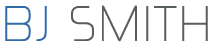 Hospitality RiderDRESSING ROOMS & PRODUCTION OFFICEPURCHASER / VENUE will provide upon ARTIST arrival at least one (1) private, lockable dressing room & (1) private, lockable Production office with keys at load in.	*One (1) large, long table for hospitality	*One (1) large trash can	*Wireless Internet	*Plenty of Ice for the dressing rooms & Bus LUNCHBand & Crew lunches to be advance by the Artist Tour Manager DINNER“IMMEDIATELY AFTER SOUND CHECK”Ten (8) main course dinners consisting of Baked or Grilled Chicken, Baked or Grilled Fish, Barbecued Beef, Ribs or Chicken, Hot Vegetables, Brown rice, Salad with dressings and desert.Or an optional buyout for Eight ($30) U.S. Currency dollars per person will be accepted.DRESSING ROOM HOSPITALITYPLEASE HAVE SET UP UPON ARTIST ARRIVAL (No Drink Tickets or Pitchers used as acceptable replacements)Fresh coffee, fresh assorted tea’s, (Throat Coat Tea), and / or facilities to make coffee, tea and hot chocolate including hot water and honey (very important)(1) Loaf of white bread & (1) Loaf of whole wheat bread(1) ½ lb. Pepper jack Cheese, & 1 lb. cheddar cheese(1) ½ lb. Ham & (1) 1/2lb. turkey(1) Bag of spinach greens, Romaine Lettuce(3) Avocados(1) Bottle of Extra Hot, Hot sauce (1) jar mayonnaise & (1) jar Yellow & Brown mustard(1) Bottle of Newman’s own Balsamic Vinaigrette dressing(1) Package of paper plates, (1) package of plastic bowls & (1) package of Cutlery(1) Bunch of bananas, green apples & tangerines(3) Cases of Bottled water "No Evian"(2) Bottles of Arizona (or fuze) Green Tea with pomegranate(1) Case of assorted Gatorade(1) Bar of Cadbury fruit and nut chocolate bar(1) Bottle of Red wine, Merlot, Cab, or Pinot Nior NO YELLOWTAIL!!!!! (1) Variety Box of assorted Doritos Chips(1) Case of Corona Beer(1) Bottle of Grey Goose Vodka(1) Bottle of Cran-grape Juice, and (1) Quart Can of Pineapple Juice12 Stage towels